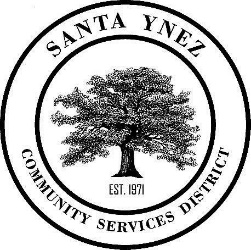 Santa Ynez Community Services District1070 Faraday Street, Santa Ynez, California 93460Phone: (805) 688-3008  Fax: (805) 688-3006R E G U L A R   B O A R D  M E E T I N G  A G E N D ATo reduce the risk of spreading coronavirus (COVID-19) within the community, the Santa Ynez Community Services District will be practicing social distancing guidance as instructed by the Governor and the Center for Disease Control.  This meeting is available via video conference on Zoom, and members of the public are encouraged to observe the meeting and offer public comment via Zoom.  To join the meeting from a PC, Mac, iPad, iPhone or Android device with high-speed internet enter or click on https://us02web.zoom.us/j/84179985467 and enter the Password 1070.  The District Board Room will be open to the public for this meeting.  Date:  Wednesday April 21, 2021				Location:  District Board RoomTime:  5:30 PM							1070 Faraday Street										Santa Ynez, CaliforniaBoard Members:Karen Jones PresidentBob D’Ambra, DirectorDavid Beard, DirectorFrank Redfern, DirectorBradlee Van Pelt, DirectorCALL TO ORDERROLL CALLPLEDGE OF ALLEGIANCEDIRECTORS COMMENTS:This item is the opportunity for Board Members to make brief announcements or reports, ask questions related to District business, request Staff to report back on a particular matter, or request that an item be placed on the agenda for a future meeting.PUBLIC COMMENT:  Members of the public may address the Board on any items of interest that are within the subject matter jurisdiction of the Board but that are not on the agenda (Government Code §54954.3).  The public will be offered an opportunity to comment on agenda items when these items are presented.REPORTS:A. General ManagerB. Legal CounselC. Secretary/Treasurer ReportD. Committee ReportCONSENT ITEMS:  The following items are considered routine and may be approved by a single action.  If discussion is desired, items may be removed from the Consent Agenda by any Board member and will be considered separately.  If an item is removed for discussion, separate action must be taken to approve the item.  Board members may ask questions or request clarifications without removal of the item from the Consent Agenda.  Members of the public may comment on Consent Agenda items prior to Board action.Approval of Regular Meeting Minutes of March 17, 2021.Approval of Special Meeting Minutes of March 24, 2021Approval of the Personnel Committee Meeting Minutes of March 31, 2021	D.	SYCSD Treasurer’s Dashboard March Report	1.	Approval of Disbursements from March 12, 2021 through April 15, 2021		2.	Profit & Loss Budget PerformanceACTION ITEMSA. Approve Resolution 21-01, a Resolution of the Board of Directors authorizing opening of Five Star Bank Checking account, closure of Mechanic’s Bank checking and money market accounts and transfers of District funds: Discussion and approval to move the District’s funds to a new financial institution (Action required: 1) receive staff report; 2) open public comment; 3) close public comment; 4) discussion, motion, roll call vote).B. Horizon Drive Mainline Project Updates: Receive update on project including easement status and SRF loan process. (Action required: 1) receive staff report; 2) open public comment; 3) close public comment; 4) discussion, motion, roll call vote).C.   Discussion and possible action regarding formation of ad hoc collective bargaining committee to address renewal of union contract with Teamsters Local 986 (Action required: 1) receive staff report; 2) open public comment; 3) close public comment; 4) discussion, motion, roll call vote).D. Discussion and possible action selecting a Board Member for representation at the SBCSDA meetings (Action required: 1) receive staff report; 2) open public comment; 3) close public comment; 4) discussion, motion, roll call vote).E. Discussion and possible action of Board payments for trainings. (Action required: 1) receive staff report; 2) open public comment; 3) close public comment; 4) discussion, motion, roll call vote).9.      INFORMATIONAL ITEMS:B.  Treasurer Report – Submittal and review quarterly cash position pursuant to Government	   Code §61053 for quarter ending 03-31-21.10.	ADJOURNMENT: (Action required: by motion and voice vote adjourn meeting).The next regular Board of Directors meeting is scheduled for Wednesday, May 19, 2021.  All comments concerning any item on the agenda are to be directed to the Board President.Any public records which are distributed less than 72 hours prior to this meeting to all, or a majority of all, of the District’s Board members in connection with any agenda item (other than closed sessions) will be available for public inspection at the time of such distribution at the District’s office located at 1070 Faraday, Santa Ynez, California 93460. Persons with disabilities who require any disability-related modifications or accommodations, including auxiliary aids or services, in order to participate in the meeting, are asked to contact the District’s Board Secretary at least three (3) days prior to the meeting by telephone (805) 688-3008 or by email to wendy@sycsd.com. Remote Access Instructions for Upcoming Board of Directors meeting on April 21, 2021 audio at 1 408-638-0968, Meeting ID: 84179985467; Password/Member ID 1070.If you are joining the meeting via Zoom and wish to make a comment, press the "raise a hand" button or Q and A button.  If you are joining the meeting by phone, press *9 to indicate a wish to make a comment.  The chair will call you by name or phone number when it is your turn to comment.  Speakers will be limited to 3 minutes each.Individuals with disabilities who wish to request a reasonable modification or accommodation to observe and participate in the meeting remotely should contact the District by phone at (805) 688-3008 or by email at wendy@sycsd.com to resolve the request.Members of the public may also attend the meeting in person and offer public comment at the location stated above.  Appropriate social distancing practices will be required for all individuals attending the meeting in person.Respectfully submitted, ____________________________Jose Acosta, General Manager This is to certify that this agenda was posted at the Santa Ynez Community Services District Office and distributed according to requests on April 16, 2021._________________________________Wendy Berry. Secretary/Treasurer